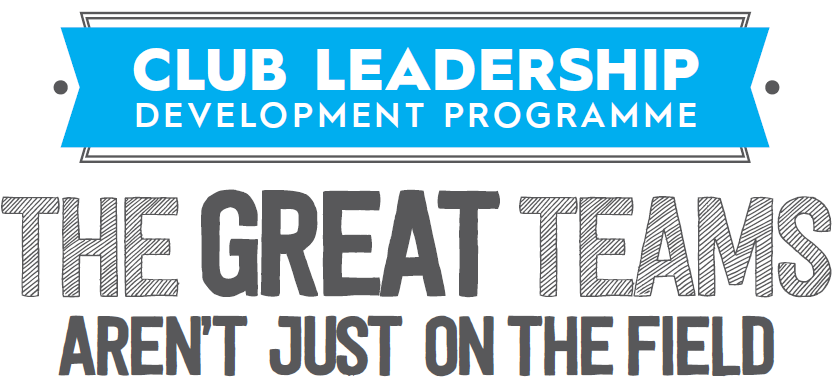 Expression of Interest FormPlease complete this form to register your interest in attending a Club Leadership Development Programme module.Personal DetailsName/Aimn:				…………………………………………………………………………County/Contae:			…………………………………………………………………………Club:					…………………………………………………………………………Officer Roles	 Chairperson	 Secretary	 Treasurer	 PROE-mail/R-phost:				…………………………………………………………………………Mobile Phone/Uimhir Soghluaiste:	…………………………………………………………………………Module RegistrationTo enable your County Committee to organise the roll-out of the programme, please tick the relevant boxes to indicate the modules which you wish to attend:* The modules on ‘Effective Meetings & Communication’ and ‘Games Development & Finance’ may be taken by Chairpersons and Secretaries together.Please return this form to the County Development Officer, Francis Ward -  Developmentofficer.monaghan@gaa.ie For more information about the programme, visit learning.gaa.ie/clubleadershipAll four OfficersAll four OfficersChairperson / CathaoirleachChairperson / CathaoirleachSecretary / RúnaíSecretary / RúnaíTreasurer / CisteoirTreasurer / CisteoirPROPROOfficer InductionRole of the ChairpersonRole of the SecretaryRole of the TreasurerRole of the PROEffective Meetings & Communication*Effective Meetings & Communication*Games Development & Finance*Games Development & Finance*